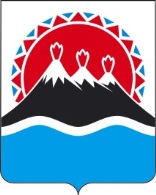 ПОСТАНОВЛЕНИЕПРАВИТЕЛЬСТВАКАМЧАТСКОГО КРАЯг. Петропавловск-КамчатскийВ соответствии с частью 3 статьи 2 Федерального закона от 01.05.2016 № 119-ФЗ «Об особенностях предоставления гражданам земельных участков, находящихся в государственной или муниципальной собственности и расположенных на территориях субъектов Российской Федерации, входящих в состав Дальневосточного федерального округа, и о внесении изменений в отдельные законодательные акты Российской Федерации»ПРАВИТЕЛЬСТВО ПОСТАНОВЛЯЕТ:1. Определить, что земельные участки не могут быть предоставлены в безвозмездное пользование в соответствии с Федеральным законом от 01.05.2016 № 119-ФЗ «Об особенностях предоставления гражданам земельных участков, находящихся в государственной или муниципальной собственности и расположенных на территориях субъектов Российской Федерации, входящих в состав Дальневосточного федерального округа, и о внесении изменений в отдельные законодательные акты Российской Федерации» в границах следующих территорий в Камчатском крае:1) города Петропавловска-Камчатского и десятикилометровой зоны от его границ;2) города Вилючинска;3) города Елизово.2. Настоящее постановление вступает в силу через 10 дней после дня его официального опубликования.Губернатор Камчатского края	В.И. ИлюхинСОГЛАСОВАНО:Заместитель ПредседателяПравительства Камчатского края	Ю.Н. ЗубарьМинистр территориального развитияКамчатского края	С.В. ЛебедевМинистр имущественных и земельныхотношений Камчатского края	Б.И. ВыборовНачальник Главного правовогоуправления Губернатора и Правительства Камчатского края	С.Н. ГудинИсп. Сергей Михайлович ЧичевТел. 26-53-36Министерство территориального развития Камчатского краяПояснительная запискак проекту постановления Правительства Камчатского края «Об определении территорий в Камчатском крае, в границах которых земельные участки не могут быть представлены в безвозмездное пользование в соответствии с Федеральным законом  «Об особенностях предоставления гражданам земельных участков, находящихся в государственной или муниципальной собственности и расположенных на территориях субъектов Российской Федерации, входящих в состав Дальневосточного федерального округа, и о внесении изменений в отдельные законодательные акты Российской Федерации»Проект постановления Правительства Камчатского края разработан в соответствии с частью 3 статьи 2 Федерального закона «Об особенностях предоставления гражданам земельных участков, находящихся в государственной или муниципальной собственности и расположенных на территориях субъектов Российской Федерации, входящих в состав Дальневосточного федерального округа, и о внесении изменений в отдельные законодательные акты Российской Федерации» (далее – Федеральный закон), согласно которой высшие исполнительные органы государственной власти субъектов Российской Федерации по согласованию с федеральным органом исполнительной власти, осуществляющим на территории Дальневосточного федерального округа функции по координации деятельности по реализации государственных программ и федеральных целевых программ, вправе определить территории, в границах которых земельные участки не могут быть предоставлены в безвозмездное пользование в соответствии с настоящим Федеральным законом, в случае, если такие территории расположены в границах населенных пунктов, находящихся в границах городских округов, городских поселений, и (или) расположены в границах населенных пунктов, находящихся в границах сельских поселений и являющихся административными центрами муниципальных районов, и (или) расположены на расстоянии не более десяти километров от населенных пунктов с численностью населения более пятидесяти тысяч человек, и (или) расположены на расстоянии не более двадцати километров от населенных пунктов с численностью населения более трехсот тысяч человек.Проектом постановления Правительства Камчатского края предлагается определить территории населенных пунктов в Камчатском крае, в границах которых земельные участки не могут быть представлены в безвозмездное пользование в соответствии с Федеральным законом. В Камчатском крае три городских округа, пять городских поселений и девять сельских поселений, являющихся административными центрами муниципальных районов. С учетом мнений и достаточных обоснований, представленных органами местного самоуправления муниципальных образований в Камчатском крае подготовлен перечень таких территорий, в который предлагается включить территории населенных пунктов двух городских округов и одного городского поселения: - территорию города Петропавловска-Камчатского и десятикилометровая зона от его границ.Территория города на северо-западе граничит с землями Пионерской сельской администрацией; на севере соприкасается с границей Елизовского лесничества; с востока примыкают земли Министерства обороны РФ; на юго-востоке граница проходит по урезу воды Авачинского залива до реки Авача.  Прилегающая к границам города, покрытая лесом территория - это леса государственного лесного фонда Елизовского лесхоза, они простираются вдоль городской границы более чем на  и являются зеленой зоной города Петропавловска-Камчатского. Ширина зеленой зоны составляет от 18 до 20 километров, площадью-. Общая площадь краевого центра составляет 362 квадратных километров, однако город имеет большую протяженность (45,8 километров) вдоль восточного берега полуострова Камчатка из-за гористого рельефа.Петропавловск-Камчатский является развивающимся краевым центром Камчатского края с численностью жителей более 50 000 человек. В 2016 году, по данным статистической отчетности, численность населения города составила 181 015 человек, что на 776 человек больше по сравнению с прошлым годом. Это более 55 % населения всего Камчатского края и более 70 % городского населения региона. Плотность населения города составляет 500 человек на 1 кв. км.Роль города Петропавловска-Камчатского как столицы Камчатского края, одного из важнейших центров Дальневосточного региона и Российской Федерации усиливается проектными и инвестиционными предложениями. В соответствии с постановлением Правительства РФ от 28.08.2015 № 899
«О создании территории опережающего социально-экономического развития «Камчатка» территория опережающего социально-экономического развития «Камчатка» создается и на территории Петропавловск-Камчатского городского округа. Данным проектом предусмотрено освоение части земельных участков вдоль береговой полосы города.В настоящее время в краевом центре активно развивается жилищное строительство, развивается ипотечное кредитование жилья различного класса. Ведётся строительство как многоквартирных, так и индивидуальных жилых домов. Данный факт позволил снизить отток населения из Петропавловска-Камчатского на 15 тысяч человек, по сравнению с прошлым годом.Разнообразный рельеф в границах городского округа определил характер застроенных территорий, образующих отдельные комплексы застройки: Авача, Сероглазка, Мишенная, Северо-Восток, Горизонт-Север, Горизонт-Ю, Зазеркальный, Кирпичики, а также Центр, Завойко и другие. Покрытые густым кустарником и лесом сопки города являются его природными лёгкими, лесопарковыми зонами и используются горожанами для отдыха и для занятий горнолыжным спортом. Вся территория городского округа отнесена к категории земель населенных пунктов, которые согласно пункту 1 статьи 85 Земельного кодекса РФ предназначены для застройки и развития населенного пункта, что учитывалось при разработке и утверждении генерального плана и правил землепользования и застройки города.С каждым годом в Петропавловске-Камчатском возрастает количество многодетных семей, в связи с чем растет потребность в обеспечении их земельными участками для индивидуального жилищного строительства, как меры социальной поддержки государством. Такие земельные участки должны быть обеспечены инженерной и социальной инфраструктурами. Для решения данного вопроса- необходима разработка проектов планировки и межевания территории. По состоянию на сегодняшний день в Петропавловске-Камчатском не обеспечены земельными участками 1650 многодетных семей. На территории Петропавловск-Камчатского городского округа в сложившейся застройке и по причине сложного рельефа, а также на прилегающих к границе округа территориях, отмечается дефицит свободных земельных участков. В связи с этим находящиеся в непосредственной близости от границ города участки чрезвычайно востребованы гражданами и составляют часть сложившегося рынка самых востребованных земельных участков.	В связи с этим необходимо исключить возможность предоставления участков не только в пределах краевого центра, но и в прилегающей 10-ти километровой зоне.- территорию города Вилючинска, расположенного границах Вилючинского городского округа, являющегося закрытым административно-территориальным образованием и в соответствии с положениями п. п. 2, 5 статьи 27 Земельного кодекса Российской Федерации, земельные участки, находящиеся в государственной или муниципальной собственности в границах закрытых административно-территориальных образований, ограничиваются в обороте, не предоставляются в частную собственность, за исключением случаев, установленных федеральными законами;- территорию города Елизово, расположенного в границах Елизовского городского поселения Елизовского муниципального района, так как на территории поселения расположены: 3 из 15 кадастровых кварталов, в соответствии с Постановлением Правительства Российской Федерации от 28.08.2015 № 899 «О создании территории опережающего социально-экономического развития «Камчатка», включенных в ТОР «Камчатка».Это территория международного аэропорта города Петропавловска-Камчатского, в связи с чем на территорию Елизовского городского поселения распространяются требования зон с особыми условиями использования: полосы воздушных подходов, приаэродромные территории, район аэродрома. На подъездах к аэропорту планируется создание 4-х автотранспортных терминалов (логистических центров), для строительства которых необходимы большие свободные территории. На территории городского поселения расположено несколько значимых объектов регионального и муниципального значения: «Долина уюта», где ежегодно проходит национально-спортивный праздник «Елизовский спринт», горнолыжная база «Морозная». Нерестовые реки Авача и Половинка, пересекающие территорию города имеют водоохранные зоны, также ограничивают использование земельных участков. В соответствии с генеральным планом определены земельные участки для строительства объектов регионального значения (интернат семейного типа, здание аэровокзального комплекса и др.), планируется строительство других объектов регионального значения.Территория городского поселения Елизово является наиболее привлекательной для туризма в том числе для посещения иностранными туристами, с точки зрения её географического расположения (близость воздушных и автомобильных транспортных связей, спортивных, туристических и рекреационных объектов, интересных ландшафтных панорам, открывающих вид на самую зрелищную гряду камчатских вулканов.Реализация на территории города Елизово Федерального закона приведет к отсутствию свободных территорий для дальнейшего планомерного развития города в соответствии с документами стратегического планирования Камчатского края, Елизовского муниципального района.07.06.2016 года проект постановления размещен на официальном сайте исполнительных органов государственной власти Камчатского края в сети «Интернет» для проведения независимой антикоррупционной экспертизы в срок по 16.06.2016 года. В соответствии с постановлением Правительства Камчатского края от 06.06.2013 № 233-П «Об утверждении Порядка проведения оценки регулирующего воздействия проектов нормативных правовых актов и нормативных правовых актов Камчатского края» настоящий проект постановления в оценке регулирующего воздействия не нуждается, так как не затрагивает вопросы осуществления предпринимательской и инвестиционной деятельности.Принятие данного постановления не потребует дополнительного выделения финансовых средств из краевого бюджета.№Об определении территорий в Камчатском крае, в границах которых земельные участки не могут быть предоставлены в безвозмездное пользование в соответствии с Федеральным законом «Об особенностях предоставления гражданам земельных участков, находящихся в государственной или муниципальной собственности и расположенных на территориях субъектов Российской Федерации, входящих в состав Дальневосточного федерального округа, и о внесении изменений в отдельные законодательные акты Российской Федерации»